REQUERIMENTO Nº 303/2022Assunto: Solicita que seja oficiado à SABESP (Cia de Saneamento Básico), execução da substituição da tampa do bueiro no cruzamento das ruas São Caetano com a João Corradini, Jardim Nossa Sra. de Fatima, conforme especifica.Senhor Presidente,CONSIDERANDO que este Vereador foi procurado por moradores, a fim de contribuir para solucionar este problema intervindo junto ao departamento competente da SABESP;CONSIDERANDO que o bueiro se encontra em estado crítico, sem a sua devida tampa;CONSIDERANDO que dessa forma está causando muito perigo a todos que transitam pelo local, principalmente motoristas e até crianças; CONSIDERANDO que por se tratar de segurança, solicita-se que providências sejam tomadas no menor lapso de tempo possível.REQUEIRO, nos termos regimentais e após ouvido o Douto e Soberano plenário, que seja oficiado à SABESP (Cia de Saneamento Básico), execução da substituição da tampa do bueiro no cruzamento das ruas São Caetano com a João Corradini, Jardim Nossa Sra. de Fatima.SALA DAS SESSÕES, 14 de junho de 2022.HIROSHI BANDO
Vereador – PSD
(Assinado Digitalmente)*Acompanha 01 (uma) foto.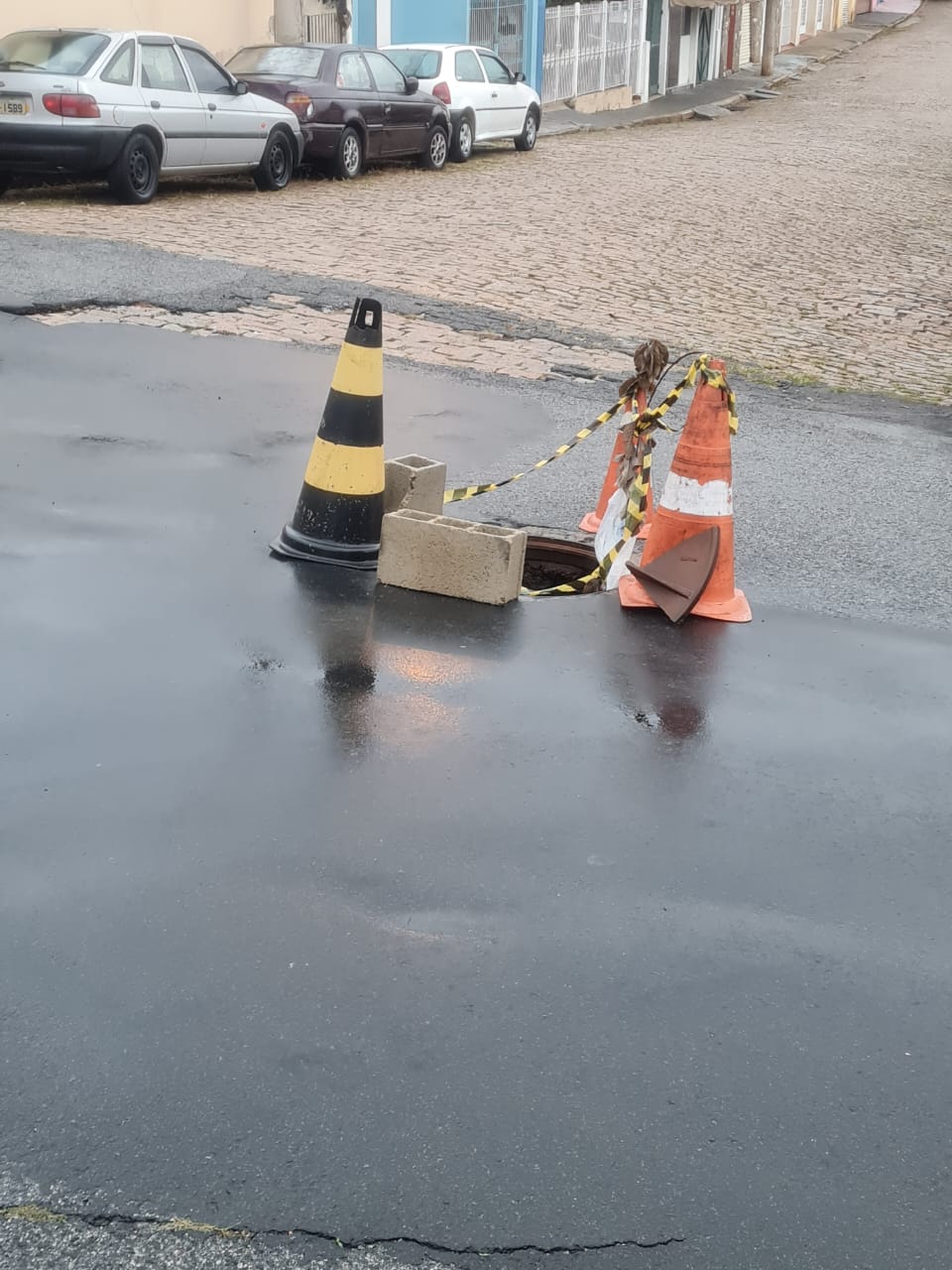 